ZÁVĚREČNÉ VYHODNOCENÍ VEŘEJNÉ ZAKÁZKYVeřejná zakázkaDodavatelCenaTermínDalší informace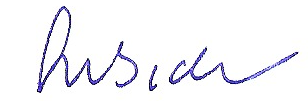 V Karlových Varech dne 14. 6. 2013			………………………………………………								Jméno a podpisNázevAutobusová doprava do Katrineholmu (Švédsko) a zpět s celodenním výletem do StockholmuNázevLENET travel s.r.o., Krymská 1598/47, 360 01 Karlovy VaryCena dle smlouvy114 900,- KčSkutečná cena114 900,- KčTermín realizace dle smlouvy1. – 7. 6. 2013Skutečný termín realizace1. – 7. 6. 2013Další informace – hodnocení zakázkyVše proběhlo v pořádku, dle smlouvy.